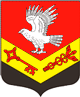 АДМИНИСТРАЦИЯЗАНЕВСКОЕ   ГОРОДСКОЕ   ПОСЕЛЕНИЕВсеволожского муниципального района Ленинградской областиПОСТАНОВЛЕНИЕ________	№ ___д. ЗаневкаВ соответствии с Основами законодательства Российской Федерации о культуре, утвержденными ВС РФ 09.10.1992 № 3612-1, федеральными законами от 29.12.1994 № 78-ФЗ «О библиотечном деле», от 06.10.2003 № 131-ФЗ «Об общих принципах организации местного самоуправления в Российской Федерации», постановлением администрации Заневского городского поселения Всеволожского муниципального района Ленинградской области от 14.12.2023 № 1120 «Об утверждении Порядка разработки, реализации и оценки эффективности муниципальных программ Заневского городского поселения Всеволожского муниципального района Ленинградской области», администрация Заневского городского поселения Всеволожского муниципального района Ленинградской областиПОСТАНОВЛЯЕТ:1. В постановление администрации МО «Заневское городское поселение» от 28.12.2022 № 870 «Об утверждении муниципальной программы «Развитие культуры на территории Заневского городского поселения Всеволожского муниципального района Ленинградской области» (далее – постановление) внести следующие изменения: 1.1. Муниципальную программу «Развитие культуры на территории Заневского городского поселения Всеволожского муниципального района Ленинградской области», утвержденную постановлением администрации МО «Заневское городское поселение» от 28.12.2022 № 870, изложить в новой редакции согласно приложению к настоящему постановлению.2. Настоящее постановление подлежит опубликованию в газете «Заневский вестник» и размещению на официальном сайте Заневского городского поселения Всеволожского муниципального района Ленинградской области http://www.zanevkaorg.ru.3. Настоящее постановление вступает в силу после его официального опубликования.4. Контроль за исполнением настоящего постановления возложить на заместителя главы по социально-экономическому развитию администрации Бенера И.А.Глава администрации		                                                            А.В. ГердийПриложениек постановлению администрацииЗаневского городского поселенияВсеволожского муниципального района Ленинградской областиот ____________  №  ________УТВЕРЖДЕНА постановлением администрации МО «Заневское городское поселение» от 28.12.2022 № 870МУНИЦИПАЛЬНАЯ ПРОГРАММА«Развитие культуры на территории Заневского городского поселения Всеволожского муниципального района Ленинградской области» 2022ПАСПОРТмуниципальной программы «Развитие культуры на территории Заневского городского поселения Всеволожского муниципального района Ленинградской области»1. Общая характеристика, основные проблемы и прогноз развития сферы реализации муниципальной программыМуниципальная программа «Развитие культуры на территории Заневского городского поселения Всеволожского муниципального района Ленинградской области» (далее – программа) направлена на реализацию государственной политики в сфере культуры. Программа обеспечивает условия для всестороннего развития культурного потенциала жителей муниципального образования, как ресурса социально-экономического развития территории. Программа определяет приоритетные направления муниципальной политики в области культуры на 2023-2027 годы: сохранение и использование библиотек, развитие концертно-театральной деятельности и раскрытия творческого потенциала жителей.Учреждениями культуры на территории Заневского городского поселения Всеволожского муниципального района Ленинградской области являются – АМУ «КДЦ «Заневский» и АМУ «ЦКД «Кудрово».За 2022-2023 гг. в развитии отрасли культуры на территории Заневского городского поселения Всеволожского муниципального района Ленинградской области достигнуты следующие результаты:открыт пункт книговыдачи на территории г. Кудрово;введены новые виды платных услуг;увеличилось количество мероприятий, проводимых в течение года;осуществлена закупка материально технических средств с целью улучшения качества проводимых мероприятий.В настоящее время имеется ряд проблем, влияющих на развитие культуры и требующих неотложного решения, в том числе: недостаточное привлечение населения к занятиям творчеством; проблемы с привлечением профессиональных педагогов; снижение доступности культурных форм досуга для жителей д. Новосергиевка Заневского городского поселения Всеволожского муниципального района Ленинградской области;утрата культурных традиций;дефицит кадров и помещений для организации досуга в шаговой доступности для населения всех населенных пунктов, находящихся на территории Заневского городского поселения Всеволожского муниципального района Ленинградской области.Программа позволит решать указанные проблемы при максимально эффективном управлении муниципальными финансами.Можно выделить следующие основные преимущества программно-целевого метода:комплексный подход к решению проблемы;распределение полномочий и ответственности;эффективное планирование и мониторинг результатов реализации программы.Основные программные мероприятия связаны с развитием культуры, включают в себя:улучшение качества работы по театрально-концертному обслуживанию населения муниципального образования;повышение культурного уровня и имиджа муниципального образования;стимулирование профессионально-исполнительского искусства;поддержка творческих союзов и объединений;усиление внимания к запросам жителей муниципального образования и организации их позитивного досуга;развитие творческого потенциала и выявления талантов.2. Приоритеты и цели государственной (муниципальной) политики в сфере реализации муниципальной программыОсновным приоритетом и целью муниципальной политики в развитии культуры Заневского городского поселения Всеволожского муниципального района Ленинградской области является сохранение имеющегося культурного потенциала и его эффективное использование для активизации культурной жизни муниципального образования, создание условий для устойчивого развития отрасли «культура».Приоритеты программы определены:Указом Президента Российской Федерации от 24 декабря 2014 года № 808 «Об утверждении Основ государственной культурной политики»;Указом Президента Российской Федерации от 7 мая 2018 года № 204 «О национальных целях и стратегических задачах развития Российской Федерации на период до 2024 года»; Указом Президента Российской Федерации от 21 июля 2020 года № 474 «О национальных целях развития Российской Федерации на период до 2030 года»;Федеральными законами от 06.10.2003 № 131-ФЗ «Об общих принципах организации местного самоуправления в Российской Федерации»;Государственной программой Ленинградской области от 14.11.2013 № 404 «Развитие культуры в Ленинградской области».Общие усилия участников культурного процесса должны быть направлены на улучшение качества жизни населения, создание условий, способствующих всестороннему духовному развитию личности, повышению качества человеческого капитала, являющегося основным ресурсом социально-экономического развития в долгосрочной перспективе.Реализация муниципальной программы к 2027 году позволит повысить эффективность деятельности муниципальных учреждений культуры, создать условия, обеспечивающие доступность культурных благ, расширение культурного предложения и реализацию творческого потенциала населения.3. Структурные элементы муниципальной программыВ рамках решения задач муниципальной программы осуществляется реализация муниципального проекта «Развитие культуры».Достижение цели «Создание условий для устойчивого развития отрасли культура» обеспечивается в рамках структурных элементов, а именно:Проектная частьМуниципальный проект «Развитие культуры»:- подключение (технологическое присоединение) к сетям инженерно-технического обеспечения;- проектирование, строительство, реконструкция, капитальный ремонт, ремонт объектов культуры, находящихся в муниципальной собственности.Процессная частьКомплекс процессных мероприятий «Создание условий для развития культуры»: - обеспечение деятельности (услуги, работы) муниципальных учреждений;- организация и проведение мероприятий, посвященных знаменательным и социально значимым датам;- подготовка и проведение мероприятий, посвященных Дню образования Ленинградской области;- сохранение целевых показателей повышения оплаты труда работников муниципальных учреждений культуры.4. Приложения к муниципальной программеСведения о показателях (индикаторах) муниципальной программы и их значениях представлены в приложении № 1 к муниципальной программе.Сведения о порядке сбора информации и методике расчета показателей (индикаторов) муниципальной программы представлены в приложении № 2 к муниципальной программе.План реализации муниципальной программы представлен в приложении № 3 к муниципальной программе.Детальный план реализации муниципальной программы представлен в приложении № 4 к муниципальной программе.Приложение 1к Муниципальной программеСведения о показателях (индикаторах) муниципальной программы«Развитие культуры на территории Заневского городского поселения Всеволожского муниципального района Ленинградской области» и их значенияхПриложение 2к Муниципальной программе Сведения о порядке сбора информации и методике расчета показателей (индикаторов) муниципальной программы «Развитие культуры на территории Заневского городского поселения Всеволожского муниципального района Ленинградской области»Приложение 3к Муниципальной программеПлан реализации муниципальной программы «Развитие культуры на территории Заневского городского поселения Всеволожского муниципального района Ленинградской области»Приложение 4к Муниципальной программеДетальный план реализации муниципальной программы «Развитие культуры на территории Заневского городского поселения Всеволожского муниципального района Ленинградской области» на 2024 год О внесении изменений в постановление администрации МО «Заневское городское поселение» от 28.12.2022 № 870 «Об утверждении муниципальной программы «Развитие культуры на территории Заневского городского поселения Всеволожского муниципального района Ленинградской области»Сроки реализации муниципальной программы2023-2027 годыОтветственный исполнитель муниципальной программыСектор по развитию культуры, спорта и молодежной политики администрации Заневского городского поселения Всеволожского муниципального района Ленинградской областиУчастники муниципальной программыСектор по развитию культуры, спорта и молодежной политики администрации Заневского городского поселения Всеволожского муниципального района Ленинградской областиАМУ «Культурно-досуговый центр «Заневский» АМУ «ЦКД «Кудрово»МКУ «Центр оказания услуг» Цель муниципальной программыСоздание условий для устойчивого развития отрасли культураЗадачи муниципальной программыОрганизация и проведение мероприятий, способствующих всестороннему развитию детей и поддержки юных талантовОбеспечение доступа граждан к участию в культурной жизни, реализация творческого потенциала всех категорий жителейПовышение обеспеченности населения услугами библиотекРазвитие отраслевой инфраструктурыОжидаемые (конечные) результаты реализации муниципальной программыК 2027 году:увеличено количество кружков и студий, способствующих всестороннему развитию детей и поддержки юных талантов;увеличено количество жителей, занимающихся творчеством;увеличено количество и качество проводимых мероприятий в сфере культуры;увеличено количество участников меропряитий и число участников фестивалей и конкурсов местного, регионального и международного уровней;повышена обеспеченности населения услугами библиотек;развита инфраструктура отрасли культуры, созданы благоприятные условия для свободы творчества и развития культурно-информационного пространства на территории поселенияПроекты, реализуемые в рамках муниципальной программыМуниципальный проект «Развитие культуры»Финансовое обеспечение муниципальной программы - всего, в том числе по годам реализацииОбщий объем финансирования муниципальной программы составляет 424 519,7 тыс. рублей, в том числе по годам:2023 год – 71 426,5 тыс. рублей;2024 год – 167 324,2 тыс. рублей;2025 год – 61 923,0 тыс. рублей;2026 год – 61 923,0 тыс. рублей;2027 год – 61 923,0 тыс. рублейРазмер налоговых расходов, направленных на достижение цели муниципальной программы, - всего, в том числе по годам реализацииНалоговые расходы не предусмотрены№ п/пПоказатель (индикатор)Показатель (индикатор)Ед. измеренияЗначение показателей (индикаторов)Значение показателей (индикаторов)Значение показателей (индикаторов)Значение показателей (индикаторов)Значение показателей (индикаторов)Значение показателей (индикаторов)№ п/пПоказатель (индикатор)Показатель (индикатор)Ед. измеренияБазовый период (2021 год)2023 2024 2025 2026 2027123456789101Количество клубных формированийплановое значениешт.Х45464748491Количество клубных формированийфактическое значениешт.43ХХХХХ2Число участников клубных формированийплановое значениетыс. чел.Х1,11,11,21,21,32Число участников клубных формированийфактическое значениетыс. чел.1,1ХХХХХ3Количество массовых мероприятий учреждений культурно-досугового типа  плановое значениешт.Х1571571571571573Количество массовых мероприятий учреждений культурно-досугового типа  фактическое значениешт.157ХХХХХ4Число посещений культурно-массовых мероприятий учреждений культурно-досугового типа  плановое значениетыс. чел.Х24,724,824,925,025,14Число посещений культурно-массовых мероприятий учреждений культурно-досугового типа  фактическое значениетыс. чел.24,6ХХХХХ5Количество общедоступных библиотекплановое значениетыс. чел.Х222225Количество общедоступных библиотекфактическое значениетыс. чел.1ХХХХХ6Доля подведомственных объектов культуры, находящихся в собственности Заневского городского поселения Всеволожского муниципального района Ленинградской области - проектируемых, построенных, реконструированных, приобретенных, капитально-отремонтированныхплановое значениешт.Х555556Доля подведомственных объектов культуры, находящихся в собственности Заневского городского поселения Всеволожского муниципального района Ленинградской области - проектируемых, построенных, реконструированных, приобретенных, капитально-отремонтированныхфактическое значениешт.3ХХХХХ№ п/пНаименование показателяЕдиница измеренияВременная характеристика Алгоритм формирования/пункт Федерального плана статистических работ Срок предоставления отчетностиОтветственный за сбор данных по показателю 12345671Количество клубных формированийшт.ежегодноФорма статистического наблюдения № 7-нкдо 15 февраля года, следующего за отчетнымСектор по развитию культуры, спорта и молодежной политики2Число участников клубных формированийтыс.чел.ежегодноФорма статистического наблюдения № 7-нкдо 15 февраля года, следующего за отчетнымСектор по развитию культуры, спорта и молодежной политики3Количество массовых мероприятий учреждений культурно-досугового типа шт.ежегодноФорма статистического наблюдения № 7-нкдо 15 февраля года, следующего за отчетнымСектор по развитию культуры, спорта и молодежной политики4Число посещений культурно-массовых мероприятий учреждений культурно-досугового типатыс.чел.ежегодноФорма статистического наблюдения № 7-нкдо 15 февраля года, следующего за отчетнымСектор по развитию культуры, спорта и молодежной политики5Количество общедоступных библиотекшт. ежегодноФактическое наблюдениедо 15 февраля года, следующего за отчетнымСектор по развитию культуры, спорта и молодежной политики6Доля подведомственных объектов культуры, находящихся в собственности Заневского городского поселения Всеволожского муниципального района Ленинградской области - проектируемых, построенных, реконструированных, приобретенных, капитально-отремонтированныхшт.ежегодноФактическое наблюдениедо 15 февраля года, следующего за отчетнымСектор по развитию культуры, спорта и молодежной политикиНаименование муниципальной программы, структурного элемента муниципальной программыОтветственный исполнитель, участникГоды реализацииОценка расходов (тыс. руб. в ценах соответствующих лет)Оценка расходов (тыс. руб. в ценах соответствующих лет)Оценка расходов (тыс. руб. в ценах соответствующих лет)Оценка расходов (тыс. руб. в ценах соответствующих лет)Оценка расходов (тыс. руб. в ценах соответствующих лет)Наименование муниципальной программы, структурного элемента муниципальной программыОтветственный исполнитель, участникГоды реализацииВсегоФедеральный бюджетОбластной бюджет Местный бюджетПрочие источники12345678Муниципальная программа «Развитие культуры на территории Заневского городского поселения Всеволожского муниципального района Ленинградской области»Сектор по развитию культуры, спорта и молодежной политикиАМУ «Культурно-досуговый центр «Заневский»АМУ «ЦКД «Кудрово»МКУ «Центр оказания услуг»202371 426,52 043,069 383,5Муниципальная программа «Развитие культуры на территории Заневского городского поселения Всеволожского муниципального района Ленинградской области»Сектор по развитию культуры, спорта и молодежной политикиАМУ «Культурно-досуговый центр «Заневский»АМУ «ЦКД «Кудрово»МКУ «Центр оказания услуг»2024167 324,291 489,175 835,1Муниципальная программа «Развитие культуры на территории Заневского городского поселения Всеволожского муниципального района Ленинградской области»Сектор по развитию культуры, спорта и молодежной политикиАМУ «Культурно-досуговый центр «Заневский»АМУ «ЦКД «Кудрово»МКУ «Центр оказания услуг»202561 923,01 489,160 433,9Муниципальная программа «Развитие культуры на территории Заневского городского поселения Всеволожского муниципального района Ленинградской области»Сектор по развитию культуры, спорта и молодежной политикиАМУ «Культурно-досуговый центр «Заневский»АМУ «ЦКД «Кудрово»МКУ «Центр оказания услуг»202661 923,01 489,160 433,9Муниципальная программа «Развитие культуры на территории Заневского городского поселения Всеволожского муниципального района Ленинградской области»Сектор по развитию культуры, спорта и молодежной политикиАМУ «Культурно-досуговый центр «Заневский»АМУ «ЦКД «Кудрово»МКУ «Центр оказания услуг»202761 923,061 923,0Итого2023-2027424 519,796 510,3328 009,4Проектная частьПроектная частьПроектная частьПроектная частьПроектная частьПроектная частьПроектная частьПроектная частьМуниципальный проект «Развитие культуры»Сектор по развитию культуры, спорта и молодежной политикиМКУ «Центр оказания услуг»202323 740,523 740,5Муниципальный проект «Развитие культуры»Сектор по развитию культуры, спорта и молодежной политикиМКУ «Центр оказания услуг»20246 127,36 127,3Муниципальный проект «Развитие культуры»Сектор по развитию культуры, спорта и молодежной политикиМКУ «Центр оказания услуг»2025Муниципальный проект «Развитие культуры»Сектор по развитию культуры, спорта и молодежной политикиМКУ «Центр оказания услуг»2026Муниципальный проект «Развитие культуры»Сектор по развитию культуры, спорта и молодежной политикиМКУ «Центр оказания услуг»2027Итого2023-202729 867,829 867,8Процессная частьПроцессная частьПроцессная частьПроцессная частьПроцессная частьПроцессная частьПроцессная частьПроцессная частьКомплекс процессных мероприятий «Создание условий для развития культуры»Сектор по развитию культуры, спорта и молодежной политикиАМУ «Культурно-досуговый центр «Заневский» АМУ «ЦКД «Кудрово»202347 685,92 043,045 642,9Комплекс процессных мероприятий «Создание условий для развития культуры»Сектор по развитию культуры, спорта и молодежной политикиАМУ «Культурно-досуговый центр «Заневский» АМУ «ЦКД «Кудрово»2024161 196,991 489,169 707,8Комплекс процессных мероприятий «Создание условий для развития культуры»Сектор по развитию культуры, спорта и молодежной политикиАМУ «Культурно-досуговый центр «Заневский» АМУ «ЦКД «Кудрово»202561 923,01 489,160 433,9Комплекс процессных мероприятий «Создание условий для развития культуры»Сектор по развитию культуры, спорта и молодежной политикиАМУ «Культурно-досуговый центр «Заневский» АМУ «ЦКД «Кудрово»202661 923,01 489,160 433,9Комплекс процессных мероприятий «Создание условий для развития культуры»Сектор по развитию культуры, спорта и молодежной политикиАМУ «Культурно-досуговый центр «Заневский» АМУ «ЦКД «Кудрово»202761 923,061 923,0Итого2023-2027394 651,896 510,3298 141,5№ п/пНаименование муниципальной программы, структурного элемента муниципальной программыОтветственный исполнитель, участникОжидаемый результат реализации структурного элемента на очередной год реализацииГод начала реализацииГод окончания реализацииОбъем бюджетных ассигнований, тыс. руб.Объем бюджетных ассигнований, тыс. руб.Ответственный за реализацию элемента№ п/пНаименование муниципальной программы, структурного элемента муниципальной программыОтветственный исполнитель, участникОжидаемый результат реализации структурного элемента на очередной год реализацииГод начала реализацииГод окончания реализациивсегоВ том числе на очередной финансовый годОтветственный за реализацию элемента123456789Муниципальная программа «Развитие культуры на территории Заневского городского поселения Всеволожского муниципального района Ленинградской области»Сектор по развитию культуры, спорта и молодежной политикиАМУ «Культурно-досуговый центр «Заневский» АМУ «ЦКД «Кудрово»МКУ «Центр оказания услуг»Х20232027424 519,7167 324,2Сектор по развитию культуры, спорта и молодежной политикиАМУ «Культурно-досуговый центр «Заневский» АМУ «ЦКД «Кудрово»МКУ «Центр оказания услуг»Проектная частьПроектная частьПроектная частьПроектная частьПроектная частьПроектная частьПроектная частьПроектная частьПроектная часть1Муниципальный проект «Развитие культуры»Сектор по развитию культуры, спорта и молодежной политикиМКУ «Центр оказания услуг»Х2023202729 867,86 127,3Сектор по развитию культуры, спорта и молодежной политикиМКУ «Центр оказания услуг»1.1Подключение (технологическое присоединение) к сетям инженерно-технического обеспеченияСектор по развитию культуры, спорта и молодежной политикиМКУ «Центр оказания услуг»Развита инфраструктура отрасли культуры, созданы благоприятные условия для свободы творчества и развития культурно-информационного пространства2023202722 967,66 127,3Сектор по развитию культуры, спорта и молодежной политикиМКУ «Центр оказания услуг»1.2Проектирование, строительство, реконструкция, капитальный ремонт, ремонт объектов культуры, находящихся в муниципальной собственностиСектор по развитию культуры, спорта и молодежной политикиМКУ «Центр оказания услуг»Развита инфраструктура отрасли культуры, созданы благоприятные условия для свободы творчества и развития культурно-информационного пространства202320276 900,2Сектор по развитию культуры, спорта и молодежной политикиМКУ «Центр оказания услуг»Процессная частьПроцессная частьПроцессная частьПроцессная частьПроцессная частьПроцессная частьПроцессная частьПроцессная частьПроцессная часть2Комплекс процессных мероприятий «Создание условий для развития культуры»Сектор по развитию культуры, спорта и молодежной политикиАМУ «Культурно-досуговый центр «Заневский»АМУ «ЦКД «Кудрово»Х20232027394 651,8161 196,9Сектор по развитию культуры, спорта и молодежной политикиАМУ «Культурно-досуговый центр «Заневский»АМУ «ЦКД «Кудрово»2.1Обеспечение деятельности (услуги, работы) муниципальных учрежденийСектор по развитию культуры, спорта и молодежной политикиАМУ «Культурно-досуговый центр «Заневский» АМУ «ЦКД «Кудрово»Увеличено количество и качество проводимых мероприятий в сфере культуры, количество кружков и студий, способствующих всестороннему развитию детей и поддержки юных талантов, количество жителей, занимающихся творчеством20232027246 013,856 590,8Сектор по развитию культуры, спорта и молодежной политикиАМУ «Культурно-досуговый центр «Заневский» АМУ «ЦКД «Кудрово»2.2Организация и проведение мероприятий, посвященных знаменательным и социально значимым датамСектор по развитию культуры, спорта и молодежной политикиАМУ «Культурно-досуговый центр «Заневский» АМУ «ЦКД «Кудрово»Организованы мероприятия, посвященные социально-значимым датам2023202742 639,211 627,9Сектор по развитию культуры, спорта и молодежной политикиАМУ «Культурно-досуговый центр «Заневский» АМУ «ЦКД «Кудрово»2.3Подготовка и проведение мероприятий, посвященных Дню образования Ленинградской областиСектор по развитию культуры, спорта и молодежной политикиАМУ «Культурно-досуговый центр «Заневский»Проведены мероприятия, посвященных Дню образования Ленинградской области2023202790 000,090 000,0Сектор по развитию культуры, спорта и молодежной политикиАМУ «Культурно-досуговый центр «Заневский»2.4Сохранение целевых показателей повышения оплаты труда работников муниципальных учреждений культурыСектор по развитию культуры, спорта и молодежной политикиАМУ «Культурно-досуговый центр «Заневский»Увеличено количество и качество проводимых мероприятий в сфере культуры2023202715 998,82 978,2Сектор по развитию культуры, спорта и молодежной политикиАМУ «Культурно-досуговый центр «Заневский»